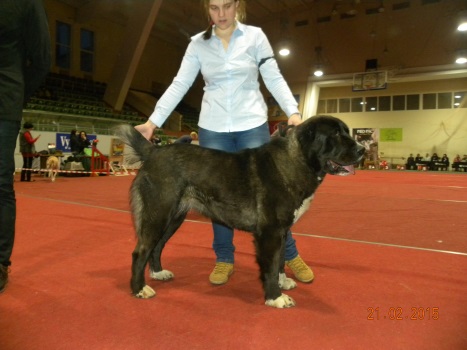 Orošon Fatiha GruodasInter Multi CHHD/ED: A/0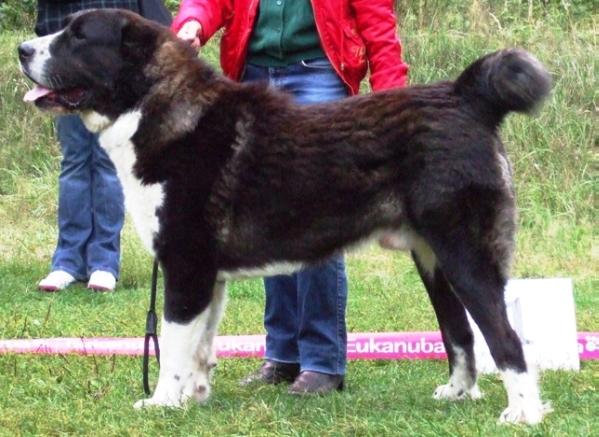 Jaunzembek OlmazLT-LV-EST-BALT JCHHD/ED: A/0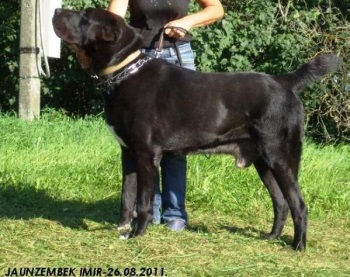 Jaunzembek ImirLT-EST-LV-BALT JCH-CHHD/ED: A/0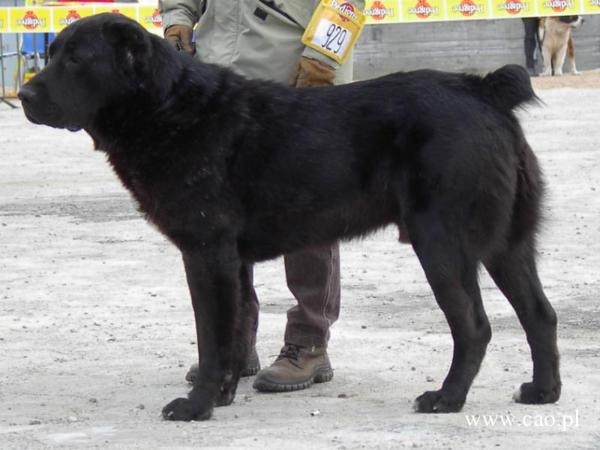 Mavr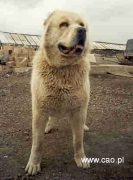 TurgayOrošon Fatiha GruodasInter Multi CHHD/ED: A/0Jaunzembek OlmazLT-LV-EST-BALT JCHHD/ED: A/0Jaunzembek ImirLT-EST-LV-BALT JCH-CHHD/ED: A/0Mavr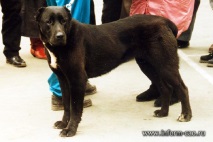 Zhana D‘Ark iz Russkoj legendyOrošon Fatiha GruodasInter Multi CHHD/ED: A/0Jaunzembek OlmazLT-LV-EST-BALT JCHHD/ED: A/0Jaunzembek ImirLT-EST-LV-BALT JCH-CHHD/ED: A/0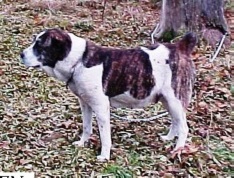 Alsira Juren HD/ED: C/0Bainak Aikazgi HD/ED: A/0Orošon Fatiha GruodasInter Multi CHHD/ED: A/0Jaunzembek OlmazLT-LV-EST-BALT JCHHD/ED: A/0Jaunzembek ImirLT-EST-LV-BALT JCH-CHHD/ED: A/0Alsira Juren HD/ED: C/0Nargiz Jurdo HD/ED: A/0Orošon Fatiha GruodasInter Multi CHHD/ED: A/0Jaunzembek OlmazLT-LV-EST-BALT JCHHD/ED: A/0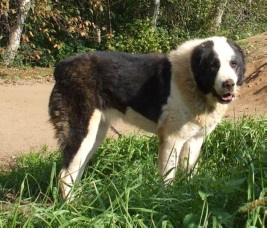 Fairona EldoHD/ED: B/D 0/1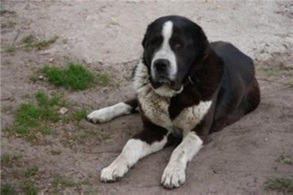 Nurek Jurdo HD/ED: A/0AhmedOrošon Fatiha GruodasInter Multi CHHD/ED: A/0Jaunzembek OlmazLT-LV-EST-BALT JCHHD/ED: A/0Fairona EldoHD/ED: B/D 0/1Nurek Jurdo HD/ED: A/0Tagira Jurdo HD/ED: A/0Orošon Fatiha GruodasInter Multi CHHD/ED: A/0Jaunzembek OlmazLT-LV-EST-BALT JCHHD/ED: A/0Fairona EldoHD/ED: B/D 0/1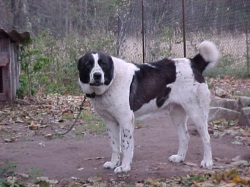 Čanhiza  HD/ED: C/0Batiš  HD/ED: B/0Orošon Fatiha GruodasInter Multi CHHD/ED: A/0Jaunzembek OlmazLT-LV-EST-BALT JCHHD/ED: A/0Fairona EldoHD/ED: B/D 0/1Čanhiza  HD/ED: C/0Isana MetalOrošon Fatiha GruodasInter Multi CHHD/ED: A/0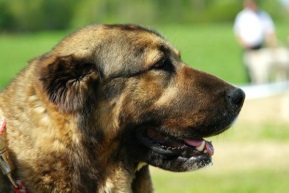 Gurta Mal Auksinis fazanas LT JCH, LT-EST-LV-BALT CHHD/ED: A/0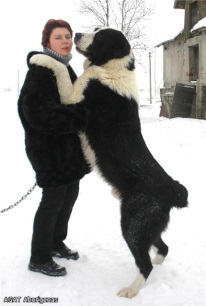 Agat Aborigenas HD/ED: A/0LT CH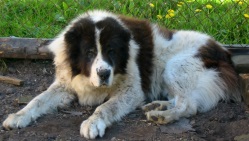 Bardas iš Agluonėnų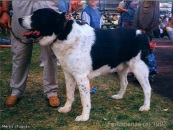 MersisOrošon Fatiha GruodasInter Multi CHHD/ED: A/0Gurta Mal Auksinis fazanas LT JCH, LT-EST-LV-BALT CHHD/ED: A/0Agat Aborigenas HD/ED: A/0LT CHBardas iš AgluonėnųDingėOrošon Fatiha GruodasInter Multi CHHD/ED: A/0Gurta Mal Auksinis fazanas LT JCH, LT-EST-LV-BALT CHHD/ED: A/0Agat Aborigenas HD/ED: A/0LT CHBonaMamy HanOrošon Fatiha GruodasInter Multi CHHD/ED: A/0Gurta Mal Auksinis fazanas LT JCH, LT-EST-LV-BALT CHHD/ED: A/0Agat Aborigenas HD/ED: A/0LT CHBonaZuhraOrošon Fatiha GruodasInter Multi CHHD/ED: A/0Gurta Mal Auksinis fazanas LT JCH, LT-EST-LV-BALT CHHD/ED: A/0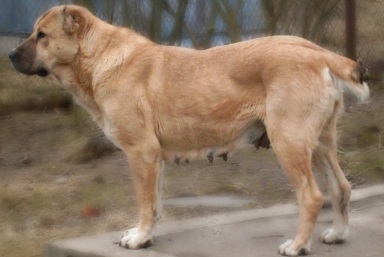 Alša Kiršinas HD/ED: D/0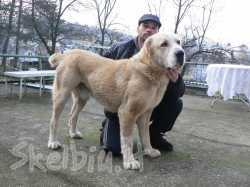 Nektar iz Aleksandrovoi slobody HD/ED: B/0Chainaz iz Aleksandrovoi slobodyOrošon Fatiha GruodasInter Multi CHHD/ED: A/0Gurta Mal Auksinis fazanas LT JCH, LT-EST-LV-BALT CHHD/ED: A/0Alša Kiršinas HD/ED: D/0Nektar iz Aleksandrovoi slobody HD/ED: B/0Zargul iz Aleksandrovoi slobodyOrošon Fatiha GruodasInter Multi CHHD/ED: A/0Gurta Mal Auksinis fazanas LT JCH, LT-EST-LV-BALT CHHD/ED: A/0Alša Kiršinas HD/ED: D/0Erna KiršinasAlabaj AždarOrošon Fatiha GruodasInter Multi CHHD/ED: A/0Gurta Mal Auksinis fazanas LT JCH, LT-EST-LV-BALT CHHD/ED: A/0Alša Kiršinas HD/ED: D/0Erna KiršinasČika Kiršinas